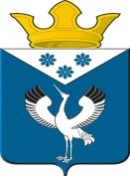 Российская ФедерацияСвердловская областьГлава муниципального образованияБаженовское сельское поселениеПОСТАНОВЛЕНИЕот 24.04.2017г.с.Баженовское                                   № 66Об утверждении программы комплексного развития транспортной инфраструктуры МО Баженовское сельское поселение Байкаловского района Свердловской области на 2017-2030 годы        В соответствии с Градостроительным кодексом Российской Федерации, Федеральным законом "О внесении изменений в Градостроительный кодекс Российской Федерации и отдельные законодательные акты Российской Федерации" от  29.12.2014 N 456-ФЗ, Федеральным законом от 06.10.2003 № 131- ФЗ «Об общих принципах организации местного самоуправления в Российской Федерации», руководствуясь Постановлением Правительства Российской Федерации от 25.12.2015 N 1440 "Об утверждении требований к программам комплексного развития транспортной инфраструктуры поселений, городских округов"ПОСТАНОВЛЯЮ:    1.Утвердить программу комплексного развития транспортной инфраструктуры  МО Баженовское сельское поселение Байкаловского района Свердловской области на 2017- 2030 годы (прилагается).   2.Настоящее Постановление разместить на официальном сайте администрации МО Баженовское сельское поселение в сети Интернет http://bajenovskoe.ru/.                                                                                                                             3. Контроль за исполнением настоящего Постановления оставляю за собойГлава муниципального образования Баженовское сельское поселение                                            Л.Г. Глухих